Witam serdecznie.Ćwiczenia logopedyczne ,,Dni tygodnia”.Piosenka logopedyczna ,,Dni tygodnia”-naucz się na pamięć słów do piosenki,-dorosły czyta a dziecko zapamiętuje i powtarza.Poniedziałek, wtorek, środa, czwartek, piątek i sobota.Po sobocie jest niedzielai znów tydzień się zaczyna.2.,,Dni tygodni”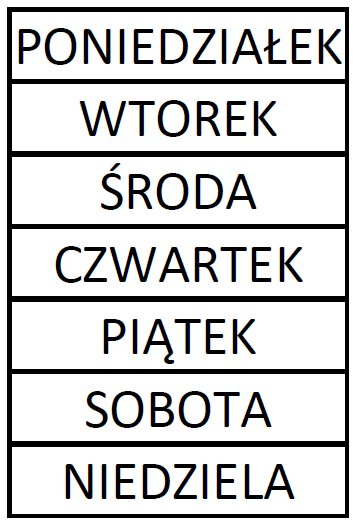 -dorosły drukuje i przyczepia do lodówki,-codziennie powtarza dni tygodnia wraz z dzieckiem.Pozdrawiam. Logopeda.